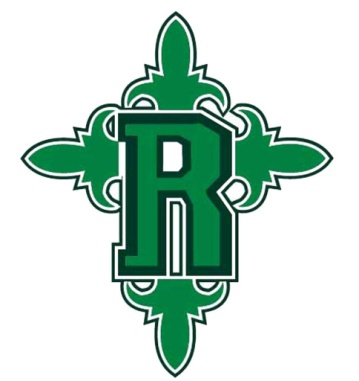 1 pack of Clorox wipes1 box of Kleenex (large)1 roll of paper towels2 packs of copy paper (500 count)1 can of disinfecting spray2 bottles of hand sanitizer1 1.5-inch/3-ring binder3 black composition books1 red composition book1 pack of manila folders (10 count)1 pack black dry erase markers 94 count)1 box of Crayola markers, classic colors (10 count)1 pair of scissors2 notebooks1 box of crayons (24 count)3 packs of loose leaf paper1 pack of blue pens1 pack of black pens1 red folder with pockets2 packs pre-sharpened pencils (24 count, wooden)1 pack of black dry erase markers (chisel tip)*Please bring all supplies on the first day of school or before.**We may request that some items be replenished throughout the year.**Please send $25 cash for instructional supply fee to purchase any additional academic, technological, and art supplies that may be needed throughout the year.*